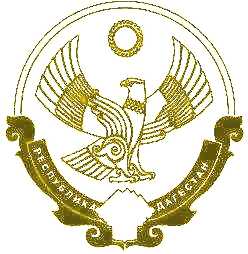 РЕСПУБЛИКА ДАГЕСТАН«ХАСАВЮРТОВСКИЙ РАЙОН»МКОУ «Ичичалинская СОШ им.Б.Г.Битарова»368036  Хасавюртовский район    Республика Дагестан     МО «с.Цияб Ичичали»   ул. Ж.Зубаирова  35Аichichali2012@mail.ru           ИНН 0534030040        ОГРН 1020501766372__________________________________________________________________Приказ № 1 «А»	от 13.01.2023г«О назначении  должностного лица, ответственного за профилактику коррупционных или иных правонарушений»На основании требований статьи 133 ФЗ от 25.12.2008г. № 273-ФЗ «О противодействии коррупции», методических рекомендаций по разработке ипринятию организациями мер по предупреждению и противодействию коррупции.ПРИКАЗЫВАЮНазначить 	Батырова Б.А., заместителя директора по ВР, ответственным за профилактику коррупционных или иныхправонарушений Кадиевой А.К. разместить на сайте школы пакет нормативных документов по антикоррупционной политике;Батырову Б.А.:ознакомить работников с нормативными документами, регламентирующими вопросы предупреждения и противодействия коррупции в организации;провести обучающие мероприятия по вопросам профилактики и противодействия коррупции;-организовать индивидуальные консультирования работников по вопросам применения (соблюдения) антикоррупционных стандартов и процедур;в начале каждого учебного года давать периодическую оценку коррупционных рисков в целях выявления сфер деятельности организации, наиболее подверженных таким рискам, и разрабатывать соответствующие антикоррупционные меры.Директор МКОУ «Ичичалинская СОШ им.Б.Г.Битарова»                                                                     Идрисова Х.С